СОВЕТ ДЕПУТАТОВ СЕЛЬСКОГО ПОСЕЛЕНИЯ БОГОРОДИЦКИЙ СЕЛЬСОВЕТ ДОБРИНСКОГО МУНИЦИПАЛЬНОГО РАЙОНА ЛИПЕЦКОЙ ОБЛАСТИ68-я сессия IV созываРЕШЕНИЕ20.02.2014г.			ж.д. ст. Плавица			№ 184–рсО внесении изменений в Положение «О бюджетном процессе сельского поселения Богородицкий сельсовет»Рассмотрев проект решения «О внесении изменений в Положение «О бюджетном процессе в сельском поселении Богородицкий сельсовет»» (принятое решением Совета депутатов сельского поселения Богородицкий сельсовет Добринского района Липецкой области № 50-рс от 20.12.2010г., с изменениями от 15.05.2013 г. № 149-рс, от 19.07.2013 г. № 157-рс, от 13.09.2014г. № 163-рс), руководствуясь Бюджетным кодексом Российской Федерации от 31 июля 1998 г. N 145-ФЗ, Федеральным законом № 131-ФЗ от 06.10.2003г. «Об общих принципах организации местного управления в Российской Федерации», Уставом сельского поселения Богородицкий сельсовет, учитывая решение постоянной комиссии по экономике, муниципальной собственности и социальным вопросам, Совет депутатов сельского поселения Богородицкий сельсоветРЕШИЛ:1. Принять изменения в Положение «О бюджетном процессе в сельском поселении Богородицкий сельсовет» (прилагается).2. Направить указанный нормативный правовой акт главе сельского поселения для подписания и официального обнародования.3. Настоящее решение вступает в силу со дня его официального обнародования.Председатель Совета депутатов сельского поселения Богородицкий сельсовет						А.И.ОвчинниковПриняты решением Совета депутатовсельского поселенияБогородицкий сельсовет№ 184-рс от 20.02.2014г.Измененияв Положение «О бюджетном процессе сельского поселения Богородицкий сельсовет» (принятое решением Совета депутатов сельского поселения Богородицкий сельсовет Добринского района Липецкой области № 50-рс от 20.12.2010г. с изм. от 15.05.2013 г. № 149-рс, от 19.07.2013 г. № 157-рс, от 13.09.2013г. № 163-рс)Статья 1.Внести в Положение о бюджетном процессе сельского поселения Богородицкий сельсовет следующие изменения:1) в статье 2 абзац восемнадцатый «ведомственная структура расходов бюджета сельского поселения – распределение бюджетных ассигнований, предусмотренных законом (решением) о бюджете, по главным распорядителям бюджетных средств, разделам, подразделам, целевым статьям, группам (группам и подгруппам) видов расходов бюджетов либо по главным распорядителям бюджетных средств, разделам, подразделам и (или) целевым статьям (государственным (муниципальным)    программам    и    непрограммным    направлениям деятельности),  группам  (группам  и  подгруппам)  видов   расходов классификации расходов бюджетов;» исключить;2) в абзаце пятом статьи 8 слова «производителям товаров, работ, услуг» исключить;3) в статье 10:а) абзац первый части 3 изложить в следующей редакции:"Муниципальное задание на оказание муниципальных услуг (выполнение работ) муниципальными учреждениями формируется в соответствии с ведомственным перечнем муниципальных услуг и работ, оказываемых (выполняемых) муниципальными учреждениями в качестве основных видов деятельности, в порядке, установленном администрацией сельского поселения, на срок до трех лет.";б) дополнить частью 3.1 следующего содержания:"3.1. Ведомственные перечни муниципальных услуг и работ формируются и ведутся в соответствии с базовыми (отраслевыми) перечнями государственных и муниципальных услуг и работ, утвержденными федеральными органами исполнительной власти, осуществляющими функции по выработке государственной политики и нормативно-правовому регулированию в установленных сферах деятельности.Порядок формирования, ведения и утверждения ведомственных перечней муниципальных услуг и работ, оказываемых и выполняемых муниципальными учреждениями, устанавливается администрацией сельского поселения с соблюдением общих требований, установленных Правительством Российской Федерации.";в) часть 4 дополнить абзацами следующего содержания:"Объем финансового обеспечения выполнения муниципального задания рассчитывается на основании нормативных затрат на оказание муниципальных услуг, утверждаемых в порядке, предусмотренном абзацем первым настоящей части, с соблюдением общих требований, определенных федеральными органами исполнительной власти, осуществляющими функции по выработке государственной политики и нормативно-правовому регулированию в установленных сферах деятельности.По решению исполнительного органа местного самоуправления сельского поселения, осуществляющего функции и полномочия учредителя  муниципальных учреждений, при определении объема финансового обеспечения выполнения муниципального задания используются нормативные затраты на выполнение работ.";4) в статье 13:а) в наименовании статьи слова "- производителям товаров, работ, услуг" исключить;б) в части 1 слова "- производителям товаров, работ, услуг" исключить;в) в части 2 слова "- производителям товаров, работ, услуг" исключить;г) в части 3 слова "- производителям товаров, работ, услуг" исключить;д) в пункте 1 части 3 слова "- производителям товаров, работ, услуг" исключить;5) часть 4 статьи 17 изложить в следующей редакции:"4. Расходные обязательства сельского поселения, указанные в абзаце шестом части 1 настоящей статьи, устанавливаются законами и (или) иными нормативными правовыми актами органов государственной власти области в соответствии с федеральными законами и (или) нормативными правовыми актами Президента Российской Федерации и Правительства Российской Федерации и исполняются за счет субвенций из федерального бюджета, предоставляемых областному бюджету в порядке, предусмотренном статьей 133 Бюджетного кодекса Российской Федерации, и средств, дополнительно выделенных из областного бюджета на осуществление переданных органам государственной власти области государственных полномочий Российской Федерации, в соответствии с законом об областном бюджете.";6) в статье 31:а) абзац шестой изложить в следующей редакции:"формирует и определяет правовой статус органов внешнего муниципального финансового контроля;";б) дополнить абзацем седьмым следующего содержания:"осуществляет другие полномочия в соответствии с Бюджетным кодексом Российской Федерации, Федеральным законом от 6 октября 2003 года N 131-ФЗ "Об общих принципах организации местного самоуправления в Российской Федерации", иными нормативными правовыми актами Российской Федерации, а также Уставом сельского поселения.";7) статью 34 дополнить абзацем следующего содержания:"осуществляют иные бюджетные полномочия, установленные Бюджетным кодексом Российской Федерации и (или) принятыми в соответствии с ним нормативными правовыми актами, регулирующими бюджетные правоотношения";8) статью 35 дополнить новыми абзацами восемнадцатым и девятнадцатым следующего содержания:"осуществляет внутренний муниципальный финансовый контроль в сфере бюджетных правоотношений;проводит анализ осуществления главными администраторами бюджетных средств внутреннего финансового контроля и внутреннего финансового аудита";9) статью 36 изложить в следующей редакции:"Статья 36. Бюджетные полномочия органов муниципального финансового контроляБюджетные полномочия органов муниципального финансового контроля, к которым относятся Контрольно-счетная комиссия  сельского поселения Богородицкий сельсовет Добринского муниципального района и администрация сельского поселения Богородицкий сельсовет Добринского муниципального района, по муниципальному финансовому контролю, осуществляются в соответствии с Бюджетным кодексом Российской Федерации.";10) статью 58 изложить в следующей редакции:"Статья 58. Осуществление муниципального финансового контроля1. Внешний муниципальный финансовый контроль в сфере бюджетных правоотношений является контрольной деятельностью Контрольно-счетной комиссией сельского поселения Богородицкий сельсовет Добринского муниципального района.Порядок осуществления полномочий Контрольно-счетной комиссии сельского поселения Богородицкий сельсовет Добринского муниципального района по внешнему муниципальному финансовому контролю определяется решением Совета депутатов сельского поселения Богородицкий сельсовет от 23 марта 2010 года N 7-рс "О Контрольно-счетной комиссии сельского поселения Богородицкий сельсовет Добринского муниципального района".2. Внутренний муниципальный финансовый контроль в сфере бюджетных правоотношений является контрольной деятельностью администрации сельского поселения Богородицкий сельсовет Добринского муниципального района.Порядок осуществления полномочий администрации сельского поселения Богородицкий сельсовет Добринского муниципального района по внутреннему муниципальному финансовому контролю определяется нормативным правовым актом администрации сельского поселения.";11) статью 59 признать утратившей силу;12) статью 60 признать утратившей силу;13) статью 61 признать утратившей силу;14) статью 62 признать утратившей силу;Статья 21. Настоящие изменения вступает в силу со дня его официального опубликования, за исключением положений, для которых настоящей статьей установлен иной срок вступления их в силу.2. Положения части 3.1 статьи 10 Решения Совета депутатов сельского поселения от 20 декабря 2010 года N 50-рс «О принятии Положения «О бюджетном процессе сельского поселения Богородицкий сельсовет»» (в редакции настоящего Решения) в части формирования ведомственных перечней муниципальных услуг и работ в соответствии с базовыми (отраслевыми) перечнями государственных и муниципальных услуг и работ применяются при формировании муниципального задания начиная с муниципальных заданий на 2016 год и на плановый период 2017 и 2018 годов, если нормативным правовым актом администрации сельского поселения в отношении муниципальных учреждений не установлен иной срок формирования муниципального задания на основании ведомственных перечней муниципальных услуг и работ в соответствии с базовыми (отраслевыми) перечнями государственных и муниципальных услуг и работ, но не позднее 1 января 2016 года.3. Положения абзаца второго части 4 статьи 10 Решения Совета депутатов сельского поселения от 20 декабря 2010 года N 50-рс «О принятии Положения «О бюджетном процессе сельского поселения Богородицкий сельсовет»» (в редакции настоящего Решения) в части определения нормативных затрат на оказание муниципальных услуг с учетом общих требований, определенных федеральными органами исполнительной власти, осуществляющими функции по выработке государственной политики и нормативно-правовому регулированию в установленных сферах деятельности, могут применяться при расчете объема финансового обеспечения на выполнение муниципального задания начиная с муниципальных заданий на 2016 год и на плановый период 2017 и 2018 годов, если нормативным правовым актом администрации сельского поселения в отношении муниципальных учреждений не установлен иной срок применения нормативных затрат на оказание муниципальных услуг с учетом общих требований, определенных федеральными органами исполнительной власти, осуществляющими функции по выработке государственной политики и нормативно-правовому регулированию в установленных сферах деятельности, при расчете объема финансового обеспечения на выполнение муниципального задания, но не позднее 1 января 2016 года.Глава сельского поселенияБогородицкий сельсовет						А.И. Овчинников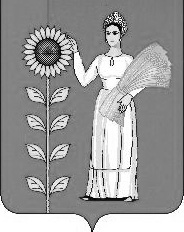 